- зачетная классификационная книжка;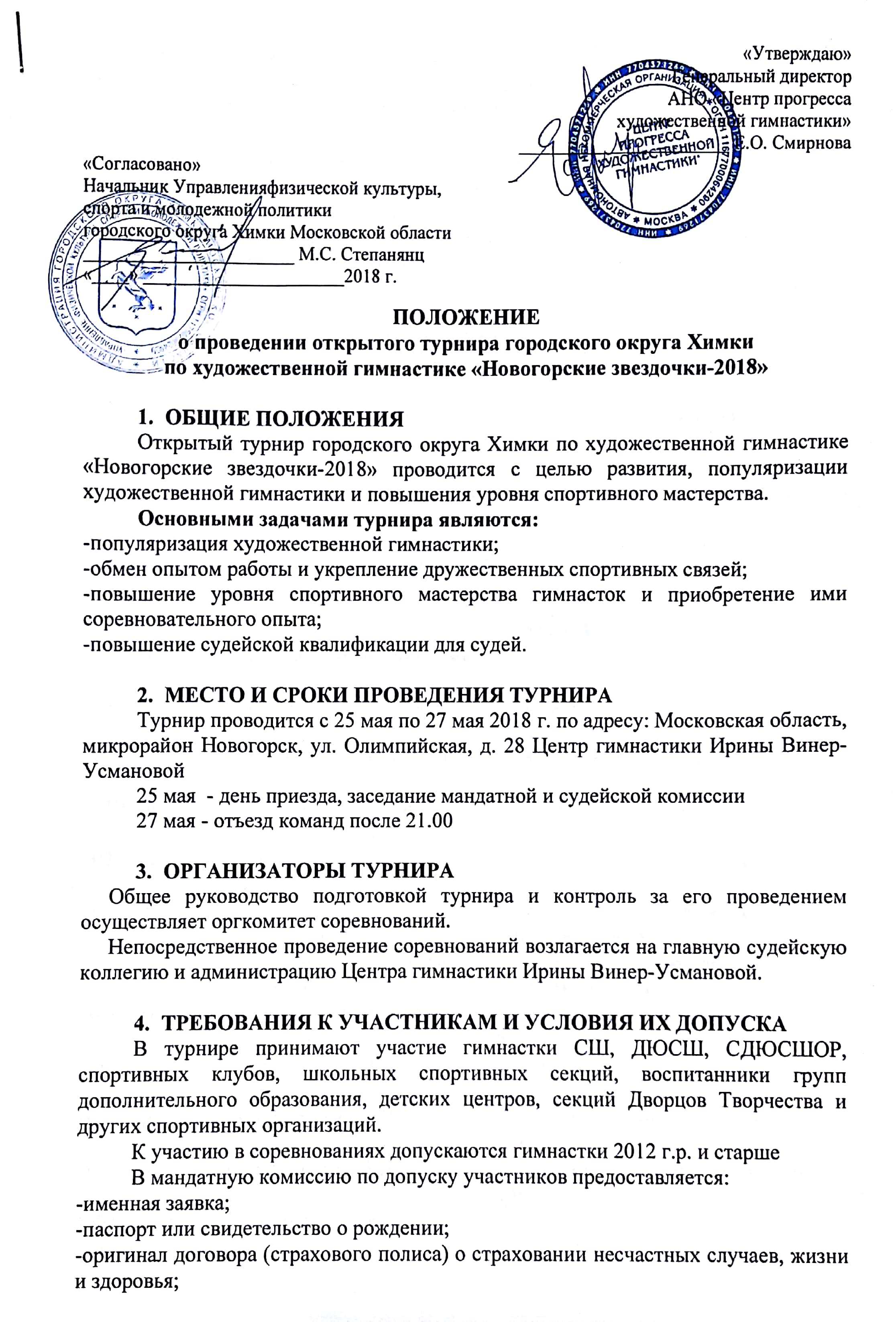 -документ, подтверждающий спортивный разряд-медицинские справки о допуске к соревнованиям; имСостав команды:-индивидуальная программа- 8 гимнасток, тренер, судья-групповые упражнения- 6 гимнасток, тренер, судья.	Судьям предоставить удостоверение судьи и судейскую книжку.Настоящее положение разработано в соответствии с Правилами ФИЖ по художественной гимнастике на 2017-2020 гг. и определяет порядок проведения соревнований в индивидуальной программе и групповых упражнениях по художественной гимнастике.Турнир проводится в индивидуальной программе и групповых упражнениях.Основанием для командирования спортсменов, тренеров, представителей, спортивных судей и руководителей является настоящее Положение.Команда, не предоставившая судью, к турниру не допускается.ПРОГРАММА25 мая - день приезда (мандатная комиссия 15.00-18.00; совещание представителей 18.00)26 мая– 1 день соревнований27 мая – 2 день соревнований, отъезд после 21.00Индивидуальная программа:Требования к упражнению без предмета:2013  г.р. группа «А» - 2012 г.р. группа «Б»D: max6,0 – 5-7 трудностей тела (1 прыжок, 1 равновесие, 1 вращение, оставшиеся группы трудности на выбор)2012 г.р. группа  «А»- 2006 г.р.D: max 8,0Трудности тела: мin 7 max 9 (прыжки мin 2, равновесия мin 2, вращения мin 2, оставшееся количество трудностей тела на выбор).3 трудности должны быть выполнены с использованием «не доминирующей ноги»: 1 прыжок, 1 равновесие, 1 вращениеГрупповые упражнения:-2003-2005 г.р.  - программа КМС (10 булав; 5 лент)-2006-2007 г.р. – программа 1 разряда (5 обручей; 10 булав)-2007-2008 г.р. – программа 2 разряда (бп; 5 мячей)-2008-2009 г.р. – программа 3 разряда (бп; 5 обручей)-2009-2010 г.р. – программа 1юн. разряда (бпр)-2010 г.р. и моложе – программа 2 юн.разряда (бп)*Организаторы оставляют за собой право сократить программу турнира.НАГРАЖДЕНИЕСпортсмены, занявшие 1,2,3 места в индивидуальной программе и групповых упражнениях награждаются медалями, дипломами, памятными призами.Спортсмены, занявшие 4,5,6 места в индивидуальной программе награждаются медалями, дипломами, памятными призами.Тренеры победителей во всех спортивных дисциплинах награждаются дипломами, памятными призами.УСЛОВИЯ ФИНАНСИРОВАНИЯОргкомитет несет расходы по награждению победителей и призеров ценными призами, медалями, грамотами, приобретению канцелярских товаров.Турнир проводится за счет внебюджетных средств, стартовых взносов, средств других участвующих в турнире организаций.Проезд участников, тренеров, судей, представителей команд, руководителей до места проведения турнира и обратно, проживание, питание обеспечивают командирующие организации.Страхование участников турнира обеспечивается за счет средств командирующих организаций.Стартовый взнос за участие в соревнованиях: индивидуальная программа – 3000 руб. / групповые упражнения  - 9000 руб.Стартовый взнос пойдет на погашение расходов на проведение соревнований и призовой фонд.Проживание: Отель Центра гимнастики Ирины Винер-Усмановой, расположенный на 2 этаже нашего здания. Проживание допускается только с сопровождающим лицом. 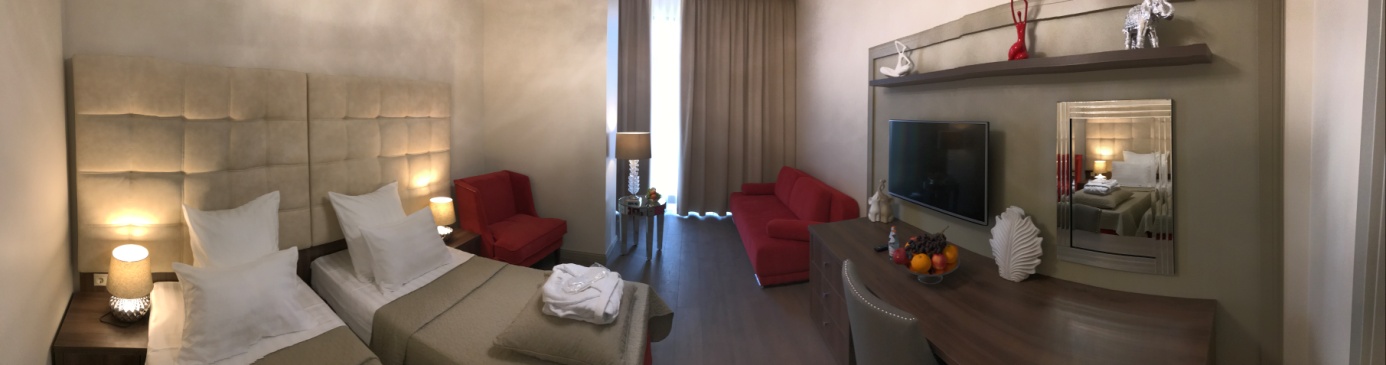 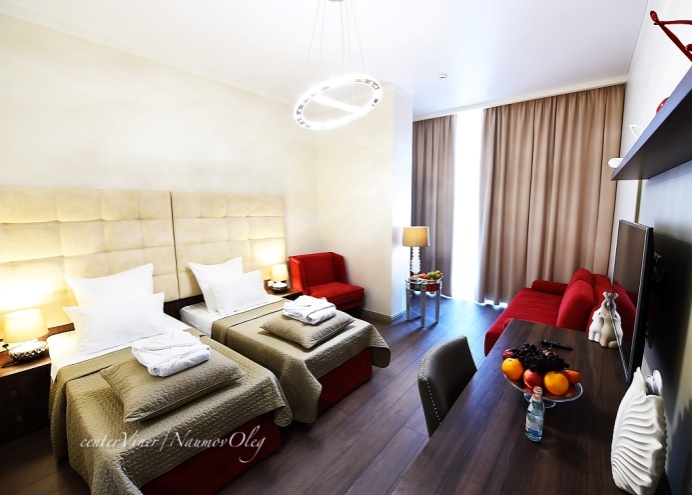 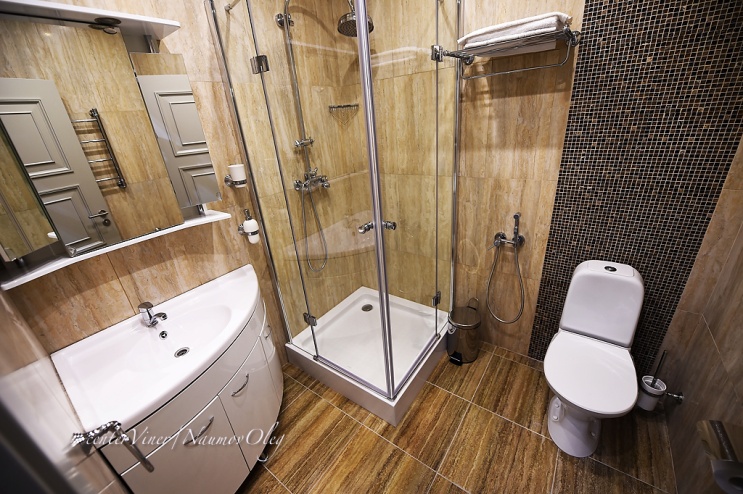      Мест в отеле ограничено, поэтому бронируются места оплаченных заявок!!!ОБЕСПЕЧЕНИЕ БЕЗОПАСНОСТИ УЧАСТНИКОВ И ЗРИТЕЛЕЙТурнир проводится на объектах спорта, отвечающих требованиям соответствующих нормативных правовых актов, действующих на территории РФ и направленных на обеспечение общественного порядка и безопасности участников и зрителей, при наличии актов готовности объектов спорта к проведению спортивных турниров, утвержденных в установленном порядке.Оказание медицинской помощи осуществляется в соответствии с приказом Министерства здравоохранения и социального развития Российской Федерации от 9.08.2010 г. № 613н «Об утверждении порядка оказания медицинской помощи при проведении физкультурных и спортивных мероприятий».СТРАХОВАНИЕ УЧАСТНИКОВУчастие в турнире осуществляется только при наличии оригинала договора (страхового полиса) о страховании несчастных случаев, жизни и здоровья, который предоставляется в комиссию по допуску на каждого участника турнира.ПОДАЧА ЗАЯВОК НА УЧАСТИЕЗаявки на участие в соревнованиях подаются через сайт  https://www.sportvokrug.ru/competitions/4071/ до 08 мая  2018 года.Именные заявки и документы по допуску участниц к соревнованиям подаются в день приезда.В случае превышения запланированного числа участников соревнований, организаторы оставляют за собой право на досрочное окончание приема заявок. Заявки, присланные позже указанного срока, не принимаются.Судьям, тренерам и участникам соревнований иметь сменную обувь!Допускается обувь только на низком каблуке!ЗАЯВКАот команды ______________________________города______________на участие в открытом турнире «Новогорские звездочки-2018»по художественной гимнастике  25-27 мая 2018 годаК соревнованиям допущено   ________________________________________________________  Врач_____________________________________________________________________________Представитель команды:  ФИО     (конт. тел.)Судья (ФИО, полностью)___________________________/________________________/ категорияДиректор (организации)  ______________________________________/______________________/______________________________жественной гимнастики"мовойТелефон для справок:_________________________________Группа  АГруппа  Б2013 г.р. Упражнение без предмета2012 г.р. Упражнение без предметаУпражнение без предмета2011 г.р. Упражнение без предметаУпражнение без предмета2010 г.р. Упражнение без предмета1 вид (на выбор)Упражнение без предмета2009 г.р.Упражнение без предмета2 вида (на выбор)Упражнение без предмета1 вид (на выбор)2008 г.р.Упражнение без предмета2 вида (на выбор)Упражнение без предмета1 вид (на выбор)2007 г.р.Упражнение без предмета2 вида (на выбор)Упражнение без предмета1 вид (на выбор)2006 г.р.Упражнение без предмета2 вида (на выбор)Упражнение без предмета1 вид (на выбор)2005 г.р. по программе FIG2 вида (на выбор) по программе FIG2004 г.р. по программе FIG2 вида (на выбор) по программе FIG2003 г.р. по программе FIG2 вида (на выбор) по программе FIG2002 г.р. и старшепо программе FIGКатегория номераЦена за номер в суткиСтандартный номер двухместный 9 000 руб.Стандартный номер трехместный12 000 руб.№ФИОГод рожденияРазрядимеетВыступает по разрядуФИОтренераВиза  врачаМногоборье, индивидуальная программаМногоборье, индивидуальная программаМногоборье, индивидуальная программаМногоборье, индивидуальная программа12345678Многоборье, групповые упражненияМногоборье, групповые упражненияМногоборье, групповые упражненияМногоборье, групповые упражнения123456